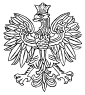 WOJEWODA ŚLĄSKIKatowice, 03-06-2024	KOXII.431.1.2024WYSTĄPIENIE POKONTROLNEŚLĄSKI URZĄD WOJEWÓDZKIw KATOWICACHul. Jagiellońska 2540-032 KatowiceI.	 Dane organizacyjne przeprowadzenia kontroliZakres kontroli:Prawidłowość wykorzystania dotacji budżetowej przekazanej w 2023 roku na usuwanie skutków ruchów osuwiskowych ziemi.Okres kontroli od 01 stycznia 2023 r. do 31 grudnia 2023 r.Jednostka kontrolowana:Miasto CieszynUrząd Miastaz siedzibą ul. Rynek 1543-400 Cieszyn Kierownik jednostki kontrolowanej:Pani Gabriela Staszkiewicz – Burmistrz Miasta CieszynaZespół kontrolerów i numery upoważnień: Alina Palka, starszy inspektor wojewódzki, Wydział Kontroli, upoważnienie r KOXII.0030.32.2024 z dnia 04.04.2024 r., kierownik zespołu kontrolerów,Sylwia Falana, starszy inspektor wojewódzki, Wydział Kontroli,  upoważnienie nr KOXII.0030.33.2024 z dnia 04.04.2024 r.Podstawa prawna do przeprowadzenia kontroli:	art. 175 ust. 1 pkt 2 i ust. 2 pkt 5 ustawy z dnia 27 sierpnia 2009 r. o finansach publicznych w związku z art. 6 ust. 4 pkt 3 ustawy z dnia 15 lipca 2011 r. o kontroli w administracji rządowejTermin kontroli:10.04.2023 r. – 23.04.2024 r. II. 	Ocena ogólna zakresu skontrolowanej działalnościOceniam pozytywnie pomimo stwierdzonej nieprawidłowości wykorzystanie dotacji budżetowej przekazanej w 2023 roku na usuwanie skutków ruchów osuwiskowych ziemi związanej z realizacją zadania pod nazwą; Budowa drogi gminnej w ramach zadania „Zabezpieczenie i stabilizacja kompleksu osuwiskowego przy ul. Błogockiej w Cieszynie – etap II”Ocena ogólna wynika z poniższych ocen cząstkowych:a) pozytywnej obszaru A,b) pozytywnej obszaru B.Z uwagi na przyjęte kryteria kontroli oraz wagi nadane poszczególnym kryteriom, na ocenę ogólną miała wpływ stwierdzona w obszarze A nieprawidłowość związana z brakiem prowadzenia wyodrębnionej ewidencji księgowej środków otrzymanych z  dotacji. Wyodrębnienie wpływu środków dotacyjnych prowadzono wyłącznie na poziomie klasyfikacji budżetowej a nie na poziomie zadania objętego dofinansowaniem.Jednocześnie z uwagi na przyjęte kryteria oraz mierniki kontroli na wskazaną ocenę ogólną nie miały wpływu nieprawidłowości związane z:brakiem numerów pozycji zapisów w dzienniku zawierającym chronologiczne ujęcie zdarzeń jakie nastąpiły w danym okresie sprawozdawczym, tj. w miesiącu wrześniu 2023 r., listopadzie 2023 r. i grudniu 2023 r., niezamknięciem miesięcy (okresów sprawozdawczych) w księgach rachunkowych, tj.: września 2023 r., listopada 2023r. i grudnia 2023 r.,brakiem aktualizacji polityki rachunkowości w zakresie dekretów na wyciągach bankowych,brakiem numerów identyfikacyjnych na dowodach PK,nierzetelnym opisie na dokumencie źródłowym.Komórka wykonująca zadania z zakresu objętego kontrolą:Skarbnik Miasta CieszynWydział Finansowy Wydział Zamówień Publicznych, Inwestycji i Funduszy ZewnętrznychUzasadnienie oceny ogólnej:Powyższa ocena ogólna wynika z ocen cząstkowych obszarów objętych kontrolą, przedstawionych poniżej.III. Oceny cząstkowe skontrolowanej działalności w badanym obszarze ze wskazaniem ustaleń, na których zostały oparteObszar kontroli:	Wykorzystanie dotacji budżetowej przekazanej w 2023 roku na usuwanie skutków ruchów osuwiskowych ziemi w ramach zadania  „Zabezpieczenie i stabilizacja kompleksu osuwiskowego przy ul. Błogockiej w Cieszynie – etap II”” pod względem rzeczowym i finansowym. Działania podejmowane przez jednostkę w przedmiotowym zakresie pod względem kryterium legalności i rzetelności, oceniam pozytywnie pomimo stwierdzonych nieprawidłowości.Na powyższą ocenę miała wpływ nieprawidłowość polegająca na braku wyodrębnienia ewidencji księgowej dla wpływu środków otrzymanych z dotacji.Z uwagi na przyjęte kryteria kontroli oraz wagi nadane poszczególnym kryteriom, na ocenę nie miały wpływu nieprawidłowości związane z:brakiem numerów pozycji zapisów w dzienniku zawierającym chronologiczne ujęcie zdarzeń jakie nastąpiły w danym okresie sprawozdawczym, tj. w miesiącu wrześniu 2023 r., listopadzie 2023 r. i grudniu 2023 r., niezamknięciem miesięcy (okresów sprawozdawczych) w księgach rachunkowych, tj.: września 2023 r. listopada 2023r. i grudnia 2023 r.,brakiem aktualizacji polityki rachunkowości w zakresie dekretów na wyciągach bankowych,brakiem numerów identyfikacyjnych na dowodach PK,nierzetelnym opisie na dokumencie źródłowym.Komórka wykonująca zadania z obszaru objętego kontrolą:	Skarbnik Miasta Cieszyn, Wydział Finansowy, Wydział Zamówień Publicznych, Inwestycji i Funduszy Zewnętrznych.Ustalenia stanowiące podstawę do oceny:	W ramach umowy dotacji  Nr ZKI.1.2023 zawartej w dniu 11.09.2023 r.  oraz Aneksu nr 1 z dnia 15.12.2023 r., Gmina Cieszyn otrzymała dotację z  rezerwy celowej budżetu państwa (dz.600, rozdz. 60078 § 6050-01 ) przeznaczoną na dofinansowanie zadania związanego z usuwaniem skutków ruchów osuwiskowych ziemi pn. „ Zabezpieczenie i stabilizacja kompleksu osuwiskowego przy ul. Błogockiej w Cieszynie – etap II” w  łącznej kwocie 8 381 579,30 zł, co stanowiło 100 % kosztów realizacji zadania.Kontrolą objęto 100% środków dotacji przyznanej w 2023 roku tj. 8 381 579,30 zł, w tym:a) kwotę 2 213 016,09 zł  na  zabezpieczenie i stabilizację kompleksu osuwiskowego przy ul. Błogockiej w Cieszynie-etap II (dot. robót przygotowawczych, ziemnych i konstrukcyjnych),b) kwotę 6 168 563,21 zł  na roboty budowlane dla zadania pn. „Budowa drogi gminnej o klasie technicznej D w ramach zadania - zabezpieczenie i stabilizacja kompleksu osuwiskowego przy  ul. Błogockiej w  Cieszynie-etap II).Zarządzeniem Burmistrza Miasta Cieszyna wprowadzono stosowne zmiany związane z  realizacją kontrolowanego zadania w budżecie gminy oraz w planie finansowym jednostki budżetowej (Urzędu Miasta) zgodnie z art.  257 pkt 1 i pkt 3 ustawy z dnia 27 sierpnia 2009 r. o  finansach publicznych.Dotacja celowa w wysokości 8 381 579,30 zł wpłynęła na rachunek budżetu organu w dwóch transzach, w dniach:-13.09.2023 r. w kwocie 2 213 016,09 zł-27.12.2023 r. w kwocie 6 168 563,21 złWpływ dotacji na rachunek bankowy organu, został ujęty w ewidencji księgowej budżetu na kontach 133-1-000 Dotacje z budżetu państwa zadania zlecone -76 1050 107010000023575 47757 w korespondencji z kontem 224-1-100 Urząd Wojewódzki,  w prawidłowej wysokości oraz klasyfikacji budżetowej, zgodnie z rozporządzeniem Ministra Rozwoju i Finansów z dnia 13 września 2017 r. w sprawie rachunkowości oraz planów kont dla budżetu państwa, budżetów jednostek samorządu terytorialnego, jednostek budżetowych, samorządowych zakładów budżetowych, państwowych funduszy celowych oraz państwowych jednostek budżetowych mających siedzibę poza granicami Rzeczypospolitej Polskiej oraz rozporządzeniem Ministra Finansów z dnia 2 marca 2010 r. w sprawie szczegółowej klasyfikacji dochodów, wydatków, przychodów i rozchodów oraz środków pochodzących ze źródeł zagranicznych.Jednak w księgach rachunkowych na koncie 901-2-045 Urząd Wojewódzki  wprowadzono w dniu 31.12.2023 r. na podstawie PK jedną kwotę w wys. 23 311 211,99 zł. Powyższe było niezgodne z zał. nr 2 do rozporządzenia Ministra Rozwoju i Finansów z 13 września 2017 r. w sprawie rachunkowości oraz planów kont dla budżetu państwa, budżetów jednostek samorządu terytorialnego, jednostek budżetowych, samorządowych zakładów budżetowych, państwowych funduszy celowych oraz państwowych jednostek budżetowych mających siedzibę poza granicami Rzeczypospolitej Polskiej.Należy zauważyć, że ewidencja szczegółowa prowadzona do konta 901 nie umożliwia ustalenia kwoty poszczególnych otrzymanych środków z dotacji celowej.Przyczyna: Zgodnie z wyjaśnieniem Burmistrza Miasta Cieszyna: „ (…).Na koncie 901 ewidencjonuje się również dochody z innych źródeł niż dotacje ze Śląskiego Urzędu Wojewódzkiego. Takie dochody ujmowane są z klasyfikacją budżetową. Z kolei dotacje ze ŚUW ewidencjonowane są przez cały rok na koncie 224, gdzie ujmowana jest klasyfikacja budżetowa umożliwiająca identyfikację poszczególnych dotacji, w tym kwoty 8.381.579,30 zł (dział 600 rozdział 60078 paragraf 6330)”.Skutek: brak możliwości ustalenia stanu poszczególnych dochodów budżetu według podziałek planu finansowego. W związku z refundacją kwoty 2 213 016,09 zł Organ przekazał w dniu   12.09.2023 r. kwotę 2 215 000,00 zł z rachunku Dochody Organu na konto UM- Wydatki, ujmując na kontach: Wn 223-1-0010 Urząd Miejski/ Ma 133-1-001 ING Bank Śląski.Jednostka realizująca zadanie tj. Urząd Miasta  ujęła kwotę 2 215 000,000 zł  na kontach:Wn 130-01 Rachunek bieżący Urzędu/Ma 223-1-00002 rozl. Pozost.wb -Urząd Miejski.W dniu 13.09.2023 r.  ujęto kwotę 2 213 016,09 zł tj. wpływ środków dotacji  celowej przekazanej przez Śląski Urząd Wojewódzki w Organie na kontach: Wn 140-01/Ma 133-1-000 - refundacja na dochody organu środków na realizację zadania „ Zabezpieczenie i stabilizacja kompleksu osuwiskowego przy ul. Błogockiej”. Natomiast w związku z dokonaną zapłatą faktury za wykonane zadanie objęte umową dotacyjną ze środków własnych, powyższą kwotę dotacji przekazano z konta 76 1050 1070 1000 00235754 7757 na konto dochodów Organu: 25 1050 1083 1000 0001 0075 7897 ING Bank Śląski.Jednocześnie ujmując kwotę 2 213 016,09 zł na kontach Wn 133-1-001/ Ma 140-1 Środki z dotacji w wys. 6 168 563,21 zł ujęto na kontach:  w Organie: Wn 223-1-0010/Ma 133-1-001,w jednostce realizującej zadanie tj. Urząd Miasta: Wn 130-01 Rachunek bieżący Urzędu/Ma 223-1-60078 rozliczenie wb-osuwisko Błogocka.W okresie objętym kontrolą w Urzędzie Miejskim w Cieszynie obowiązywała Polityka rachunkowości wraz z zakładowym planem kont  przyjęta:- Zarządzeniem nr 120.11.2018 Burmistrza Miasta Cieszyna z dnia 26 lutego 2018 r.,- Zarządzeniem nr 120.22.2023 Burmistrza Miasta Cieszyna z dnia 26 Kwietnia 2023 r.W obowiązującej Polityce rachunkowości nie ujęto szczegółowych zasad ujmowania operacji gospodarczych, co było niezgodne z art. 10 ust. 2 w związku z art. 21 ust.1a pkt 2 ustawy o rachunkowości.  Powyższe dotyczyło m.in. braku uregulowania nanoszenia dekretów na wyciągach bankowych ponieważ, na niektórych przedłożonych wyciągach bankowych były dekrety naniesione odręcznie,  a do niektórych był dołączony wydruk dekretacji z systemu.Przyczyna: Zgodnie z wyjaśnieniem Burmistrza Miasta Cieszyna: „(…) przy dużej liczbie operacji praktykuje się wydruk dekretacji z systemu. (..).”Jednocześnie obowiązującej Polityce rachunkowości nie ujęto zasad sporządzania wewnętrznych dowodów księgowych PK, co było niezgodne z art. 10 ust. 2 w związku z art. 21 ust.1 pkt 1 ustawy o rachunkowości, gdyż w sporządzone dokumenty PK nie posiadały numeru identyfikacyjnego.Przyczyna: Zgodnie z wyjaśnieniem Burmistrza Miasta Cieszyna: „(…) zgodnie z instrukcją obiegu kontroli i archiwizowania dokumentów księgowych w Urzędzie Miejskim w Cieszynie sporządzono dowód księgowy Polecenie księgowania, który został ujęty w ewidencji konta 223-1-60078, nr dowodu BW 0000001020 jest tożsamy z nr dowodu źródłowego.”Należy zauważyć, że treść powyższych wyjaśnień stoi w sprzeczności z treścią art. 23 ust. 2 pkt 2 ustawy o rachunkowości, zgodnie z którym zapis księgowy powinien zawierać co najmniej określenie rodzaju i numer identyfikacyjny dowodu księgowego stanowiącego podstawę zapisu (…) natomiast zapisy na koncie 223-1-60078 rozliczenie wb - OSUWISKO (BŁOGOCKA) zostały ujęte na podstawie PK bez numeru identyfikacyjnego.Tytułem realizacji zadania objętego kontrolą wykonawca - Przedsiębiorstwo Inżynieryjne IMB – Podbeskidzie Sp. z o.o.  wystawił dwie faktury:- nr 63/BU/2323 z dnia 21.08.2023 r. na kwotę brutto 2 213 016,09 zł,- nr 111BU/2323 z dnia 22.12.2023 r. na kwotę brutto 6 168 563,21 zł.Zapłata na konto wykonawcy nastąpiła w dniach:- 12.09.2023 r. kwota 2 213 016,09 zł,- 28.12.2023 r. kwota 6 168 563, 21 zł tj. w terminie wynikającym z faktur.Przedmiotowe faktury zostały opisane poprzez zamieszczenie adnotacji o ich sprawdzeniu pod względem merytorycznym i formalno-rachunkowym, wskazaniu klasyfikacji budżetowej oraz sposobu ujęcia jej kosztu w księgach rachunkowych jednostki  a także zatwierdzone do zapłaty przez osobę do tego upoważnioną.Niemniej jednak faktura  nr 63/BU/2323 z dnia 21.08.2023 r. została opłacona ze środków własnych w dniu 12.09.2023 r., następnie w dniu 13.09.2023 w związku z wpływem środków dotacji została zrefundowana. Jednak w opisie faktury widniał opis, że została opłacona ze środków rezerwy celowej budżetu państwa, zaś brak było informacji na temat zapłaty ze środków własnych, co nie było zgodne ze stanem faktycznym. Powyższym działaniem naruszono zapisy zawarte w art. 22 ust. 1 ustawy o rachunkowości jednocześnie nie zapewniono adekwatnej, skutecznej i efektywnej kontroli zarządczej wynikającej z art. 69 ust. 1  w powiązaniu z art. 68 ustawy z dnia 27 sierpnia 2009 r. o finansach publicznych dotyczącej rzetelnego i pełnego dokumentowania i rejestrowania operacji finansowych i gospodarczych. Przyczyna: Zgodnie z wyjaśnieniem Zastępcy Burmistrza Miasta Cieszyna: „ (…) zgodnie z § 8 ustęp 2 lit. b umowy dotacji nr ZKI.1.2023 z dnia 11 września 2023 r. dokonano opisu na fakturze, która stanowiła koszt zadania.”Dotacja z  rezerwy celowej budżetu państwa otrzymana przez jednostkę została wydatkowana w całości tj. w kwocie 8 381 579,30 zł na dofinansowanie zadania związanego z usuwaniem skutków ruchów osuwiskowych pn. „ Zabezpieczenie i stabilizacja kompleksu osuwiskowego przy ul. Błogockiej w Cieszynie – etap II”, w terminie wynikającym z § 6 ust. 1  umowy z wojewodą tj. nie później niż do 31 grudnia 2023 r.Rozliczenie końcowe kosztów zadania wraz z protokołem rzeczowo-finansowym końcowego odbioru zadania terminowo przesłano do Śląskiego Urzędu Wojewódzkiego w Katowicach w dniu 16.01.2023 r. zgodnie z  dyspozycją § 8 ust.1 pkt 3 w związku z § 9 umowy dotacji.Na potrzeby realizacji przedmiotowego zadania Gmina Cieszyn jednak  nie prowadziła wyodrębnionej ewidencji dla wpływu środków otrzymanych z  dotacji, czym naruszono wymogi wynikające z art. 152 ust.1 zd. 1 ustawy z dnia 27  sierpnia 2009 r. o finansach publicznych  w związku z § 10 umowy dotacji.Równocześnie został naruszony Rozdział 5 Polityki  rachunkowości wprowadzony Zarządzeniem Burmistrza Miasta Cieszyna, w którym wskazano:Dla każdego projektu prowadzona jest wyodrębniona ewidencja księgowa zapewniająca identyfikację poszczególnych operacji gospodarczych poprzez stosowanie wyróżnika, który odpowiada przydzielonej klasyfikacji budżetowej zgodnie z rozporządzeniem Ministra Finansów w sprawie szczegółowej klasyfikacji dochodów, wydatków, przychodów i rozchodów oraz środków pochodzących ze źródeł zagranicznych. Wyróżnik jest rozszerzony o pozycję określoną symbolami cyfrowymi identyfikującą numer i nazwę danego projektu/zadania.Opisany w pkt 8 wyróżnik ma zastosowanie do wszystkich kont, na których
są ewidencjonowane operacje gospodarcze danego projektu. Stanowi swoistego rodzaju bardzo szczegółowy ostatni poziom analityki dla każdego konta.Wyodrębnienia dokonano jedynie dla wydatków dokonywanych z tych środków w analityce budżetowej 600-60078-605-01 z uwzględnieniem kodu księgowego dla całego badanego zadania (01).Przyczyna: Burmistrz Miasta Cieszyna wyjaśnił: „(…) wyodrębnienia wpływów z dotacji w Urzędzie dokonano również na koncie księgowym 130-01, 223160078 oraz na  analityce budżetowej 600-60078- 6050-01.  Oznaczenie 01 w ww. klasyfikacji stosuje się dla zadania pn.: „Zabezpieczenie  i stabilizacja kompleksu osuwiskowego przy ul. Błogockiej w Cieszynie – etap II”. Nie można uznać powyższego wyjaśnienia, gdyż z przedłożonych ewidencji, na których  ujęto wpływ środków dotacji, znajdowały się również  inne środki pieniężne nie związane z realizację zadania pn. „Wykonanie właściwych robót w ramach zadania pn. „Zabezpieczenie i stabilizacja kompleksu osuwiskowego przy ul. Błogockiej w Cieszynie – etap II”.W roku 2010 roku na obszarze Gminy Cieszyn wystąpiła klęska żywiołowa w postaci osuwiska mającego miejsce w rejonie drogi powiatowej ulicy Błogockiej. Uchwałą z dnia 30.08.2022 nr XLIII/513/22 Rady Miejskiej Cieszyna, powiatowa droga nr 2699S została zaliczona do kategorii dróg gminnych. Natomiast Decyzją nr 1 z dnia 14.01.2021 r. Starosty Cieszyńskiego zezwolono na realizację inwestycji drogowej pod nazwą „Budowa drogi gminnej w ramach zadania „Zabezpieczenie i stabilizacja kompleksu osuwiskowego przy ul. Błogockiej w Cieszynie na działkach nr 9, 10/4, 18/2 obr.55 w Cieszynie oraz działkach nr 49, 50/1, 52/5, 52/7, 52/4, 53/4, 53/5, 53/6, 53/7, 53/13, 53/14 obręb 56. W ramach powyższej decyzji został zatwierdzony na potrzeby przedmiotowej inwestycji podział nieruchomości, przyjęte do państwowego zasobu geodezyjnego i kartograficznego prowadzonego przez Burmistrza Miasta Cieszyna.  Po uprawomocnieniu się decyzji 26.08.2022 r., z dniem 31.08.2022 r.  jednostka ujęła grunty w ewidencji środków trwałych na koncie 011.Następnie na podstawie protokołów przekazania-przejęcia środka trwałego przekazała grunty w trwały zarząd na  rzecz Miejskiego Zarządu Dróg w Cieszynie w siedzibą 43-400 Cieszyn, ul. Liburnia 4.W związku z przekazaniem w dniu 04.03.2024 r. przez jednostkę nakładów inwestycyjnych w kwocie 15 513 861,15 zł. na rzecz Miejskiego Zarządu Dróg w Cieszynie, Burmistrza Miasta Cieszyna wyjaśnił: „ (…).W dniu 22.12.2023 roku dokonano odbioru końcowego robót i wykonawca przekazał do użytkowania wykonane roboty budowlane. Natomiast przedmiotem umowy z wykonawcą nie było złożenie zawiadomienia o zakończenia budowy do Powiatowego Inspektoratu Nadzoru Budowlanego i uzyskanie zgody na użytkowaniu oraz poinformowanie Powiatowej Policji w Cieszynie o wprowadzeniu docelowej organizacji ruchu. Wskazane czynności należały do zamawiającego.. W związku z powyższym zawiadomienie do PINB zostało złożone 10.01.2024 roku, natomiast brak sprzeciwu uzyskaliśmy dnia 24.01.2024 r. W ślad za uzyskanym pozwoleniem na użytkowanie 29.01.2024 roku złożono w Komendzie Powiatowej Policji w Cieszynie informację o wprowadzeniu z dniem 6.02.2024 roku docelowej organizacji ruchu. Wystawienie dokumentu PT nr 3/GN/2024 nastąpiło w następujących okolicznościach. Pismem znak: ZPIF/6/2023 z 29 grudnia 2023 r. przekazanym przez Wydział Zamówień Publicznych, Inwestycji i Funduszy Zewnętrznych do Wydziału Gospodarki Nieruchomościami Urzędu Miejskiego w Cieszynie, a dotyczącym poniesionych nakładów finansowych obejmujących przedmiotową inwestycję została wydana dyspozycja o konieczności przekazania wytworzonych nakładów na rzecz Miejskiego Zarządu Dróg jako zarządcy drogi objętej inwestycją. Informacja ta została dostarczona do Wydziału Gospodarki Nieruchomościami początkiem 2024 r. ze względu na wskazaną wyżej konieczność dopełnienia formalności związanej z możliwością użytkowania drogi. Niezwłocznie po otrzymaniu tejże informacji, Wydział Gospodarki Nieruchomościami przygotował projekt zarządzenia Burmistrza Miasta Cieszyna o przekazaniu wytworzonych nakładów finansowych do Miejskiego Zarządu Dróg. Projekt zarządzenia został skierowany na posiedzenie Kierownictwa Urzędu Miejskiego w Cieszynie w dniu 6 lutego 2024 r. natomiast zarządzenie zostało podjęte przez Burmistrz Miasta Cieszyna w dniu 12 lutego 2024 r. (zarządzenie nr 0050.82.2024). Skutkiem podjęcia zarządzenia było wytworzenie dokumentu PT nr 3/GN/2024 w sprawie przekazania nakładów inwestycyjnych do Miejskiego Zarządu Dróg w Cieszynie. W związku z  koniecznością dokonania korekty kwot poniesionych nakładów, w których omyłkowo nie uwzględniono nakładów poniesionych na rozbiórkę budynku Błogocka 39 pismem ZPIF-I.7011.1.2021 z dnia 21 lutego 2024 r. Wydział Zamówień Publicznych, Inwestycji i Funduszy Zewnętrznych przekazał do Wydziału Gospodarki Nieruchomościami informację o zmianie wysokości nakładów, wobec czego Wydział Gospodarki Nieruchomościami przygotował nowy projekt zarządzenia, który w dniu 22 lutego 2024 r. skierował na posiedzenie Kierownictwa Urzędu. Burmistrz Miasta Cieszyna podjęła zarządzenie nr 0050.114.2024 w dniu 4 marca 2024 r. celem sprostowania powyższego co skutkowało koniecznością uchylenia poprzedniego zarządzenia i sprostowania dokumentu PT, którego data jest tożsama z datą zarządzenia aktualizującego wysokość kwot. Tym samym zarządzeniem uchylono poprzednio obowiązująca treść zarządzenia nr 0050.82.2024.  (…).” W Urzędzie Miejskim w Cieszynie nie prowadzono na bieżąco ksiąg rachunkowych, począwszy od miesiąca września 2023 r. do grudnia 2023 r., gdyż nie dokonano zamknięcia miesięcznych okresów sprawozdawczych, czym naruszono art. 24 ust. 5 ustawy z dnia 29 września 1994 r. o rachunkowości oraz  nie zapewniono realizacji celów kontroli zarządczej wynikających z art. 68 ust. 2 pkt. 1 ustawy z dnia 27 sierpnia 2009  r. o finansach publicznych, tj.: „Celem kontroli zarządczej jest zapewnienie w szczególności: 1) zgodności działalności z przepisami prawa oraz procedurami wewnętrznymi (…)”, gdyż przedstawione do kontroli wydruki z ewidencji księgowej Miasta Cieszyn, nie zawierają numeru lp. dziennika. Powyższym działaniem dotyczącym dziennika naruszono również, zapisy zawarte w art. 14 ust. 2 i ust. 4 ustawy z dnia29 września 1994 r. o rachunkowości oraz z § 26. ust. 2 rozporządzenia Ministra Rozwoju i Finansów z 13 września 2017 r. w sprawie rachunkowości oraz planów kont dla budżetu państwa, budżetów jednostek samorządu terytorialnego, jednostek budżetowych, samorządowych zakładów budżetowych, państwowych funduszy celowych oraz państwowych jednostek budżetowych mających siedzibę poza granicami Rzeczypospolitej Polskiej Okresem sprawozdawczym jest miesiąc. Powyższe dotyczy:wydruku z Zestawienia obrotów i sald ksiąg pomocniczych – Analityka klasyf. 600-60078-6050-01 za okres: Styczeń-Grudzień 2023, który został sporządzony w dniu 10.04.2024 r. brak jest numeru lp. dziennika od miesiąca listopada 2023 r.,wydruku z Zestawienia obrotów i sald ksiąg pomocniczych – Analityka konto 133-1-000 za okres: Styczeń-Grudzień 2023, który został sporządzony w dniu 11.04.2024 r. brak jest numeru lp. dziennika za miesiąc wrzesień i  grudzień 2023 r.,wydruku z Zestawienia obrotów i sald ksiąg pomocniczych – Analityka konto 224-1-100 za okres: Styczeń-Grudzień 2023, który został sporządzony w dniu 11.04.2024 r. brak jest numeru lp. dziennika za miesiąc wrzesień i  grudzień 2023 r., wydruku z Zestawienia obrotów i sald ksiąg pomocniczych – Analityka konto 130-01 za okres: Styczeń-Grudzień 2023, który został sporządzony w dniu 11.04.2024 r. brak jest numeru lp. dziennika za miesiąc grudzień 2023 r.,wydruku z Zestawienia obrotów i sald ksiąg pomocniczych – Analityka konto 201-2-006616 za okres: Styczeń-Grudzień 2023, który został sporządzony w dniu 11.04.2024 r. brak jest numeru lp. dziennika za miesiąc grudzień 2023 r.,wydruku z Zestawienia obrotów i sald ksiąg pomocniczych – Analityka konto 080-BLOGOCKA za okres: Styczeń-Grudzień 2023, który został sporządzony w dniu 11.04.2024 r. brak jest numeru lp. dziennika w miesiącu grudzień 2023 r., wydruku  Zestawienia obrotów i sald ksiąg pomocniczych – Analityka konta 223-1-60078 za okres: Styczeń-Grudzień 2023, brak jest numeru lp. dziennika za miesiąc grudnia 2023 r.W trakcie czynności kontrolnych, tj. w dniu 23.04.2024 r. dokonano zamknięcia w księgach rachunkowych Miasta Cieszyn miesiąca września 2023 r., listopada 2023  r. i grudnia 2023 r. Przyczyna: niewłaściwy nadzór w zakresie prowadzenia rachunkowości jednostki, zgodnie z wyjaśnieniem Burmistrza Miasta Cieszyna: „(…). Zwyczajowo w jednostkach samorządu terytorialnego ze względu na kwartalne sprawozdania budżetowe Rb-27S, Rb-28S, Rb-N, Rb- Z, Rb-50  itd. i ujęte w nich dane, które są przypisywane kwartalnie, co wynika z przepisów prawa, przez lata praktykowano otwarcie trzech miesięcy. Ustawa o rachunkowości nie precyzuje terminów zamknięcia dzienników. Urząd Miejski w Cieszynie posiada moduł Finansowo- Księgowy (FK), który jest programem przeznaczonym do prowadzenia ksiąg rachunkowych dla JST, spełnia wymogi określone wieloma aktami prawnymi m.in. Ustawy z dnia 29 września 1994 r. o rachunkowości. Zgodnie z art. 24 ust. 5 pkt 2, który brzmi „zestawienia obrotów i sald kont księgi głównej są sporządzane przynajmniej za poszczególne okresy sprawozdawcze, nie rzadziej niż na koniec miesiąca, w terminie, o którym mowa w pkt 1, a za rok obrotowy - nie później niż do 85 dnia po dniu bilansowym”, pracownicy Wydziału Finansowego Urzędu Miejskiego w Cieszynie  sporządzają zestawienia za poszczególne okresy sprawozdawcze, nie rzadziej niż na koniec miesiąca, pracownicy są pod tym kątem  kontrolowani. Na podstawie art. 18 ustawy o rachunkowości pracownicy sporządzają zestawienie obrotów i sald  na koniec każdego okresu sprawozdawczego, nie rzadziej niż na koniec miesiąca.   Zamknięcie trzech miesięcy opiera się na tym zapisie, zastosowano to do okresów w ciągu roku. Zgodnie z art. 5 ustawy o rachunkowości i zasadą ciągłości i kontynuacji działalności, przyjęto kontynuację schematu zważając na pełną kontrolę i weryfikację sprawozdań dzięki zamknięciu miesięcznym wszystkich systemów analitycznych, dziedzinowych. Zapisy księgowe dokonywane w systemie finansowo księgowym  FK Urzędu Miejskiego w Cieszynie mają nadany nr pozycji dowodu księgowego i umożliwiają identyfikację osoby odpowiedzialnej za treść zapisu. Zgodnie  z zapisami Polityki rachunkowości Urzędu Miejskiego w Cieszynie w § 2 ogólnych zasad prowadzenia ksiąg rachunkowych okresami sprawozdawczymi są m.in. miesiące.W związku z powyższym na przedstawionych do kontroli wydrukach z Zestawienia obrotów   i sald ksiąg pomocniczych odpowiadając na pytanie 1od lit a do lit. f  był brak nr lp.  dziennika. Księgowanie dzienników dokonano w miesiącu kwietniu 2024 roku. W załączeniu przedkładamy ponownie zestawienia  wykazane we wniosku od lit. a-f z nadanymi nr lp. dziennika.”Według oświadczenia złożonego w toku czynności kontrolnych - w ramach kontrolowanych zadań – Gmina Cieszyn nie uzyskała dodatkowych środków finansowych z tytułu: odszkodowania, zapłaty kar umownych przez wykonawcę oraz zwrotu bądź możliwości zwrotu podatku VAT. Roboty zostały zakończone w terminach wykazanych w oświadczeniach stanowiących załącznik nr 4 do umów.Oględziny przeprowadzone przez kontrolujących w obecności przedstawiciela kontrolowanej jednostki w dniu 15.04.2024 r. potwierdziły wykonanie:- robót budowlanych związanych z budową drogi gminnej o klasie technicznej D wykonanych przez „IMB – Podbeskidzie” Sp. z o.o. . z siedź. 43-430 Skoczów, poprzez:- zbrojenie i betonowanie muru oporowego,- wykonanie kotew gruntowych,- wykonanie zasypki za murem.- robót budowlanych związanych z budową drogi gminnej o klasie technicznej D wykonanych przez - Przedsiębiorstwo Inżynieryjne „IMB – Podbeskidzie” Sp. z o.o. (Lider konsorcjum) z siedź. 43-430 Skoczów, - Instal Cymorek Sp. z o.o. (Członek konsorcjum), polegających na wykonaniu na odcinku o łącznej  długości 291,75 m , - wzmocnienia na odcinku 130 m skarpy nad ul. Błogocką, - robót zabezpieczających i odwodnienia skarp,- nowych nasypów skarpy,- plantowaniem skarpy wraz z humusowaniem i obsiewem,  - nawierzchnie asfaltową wraz z podbudową, krawężnikami i obrzeżami betonowymi,- zabudowano na skarpie schody prefabrykowane wraz z balustradą, - korytka ściekowe wraz z kratkami przejazdowymi,- wykonaniu drenażu francuskiego- przebudowie sieci kanalizacji sanitarnej , kanalizacji deszczowej, elektrycznej, teletechnicznej, wodociągowej,- montażu bariery na oczepie,- chodnika i zjazdów z kostki betonowej,- oznakowania poziomego i pionowego,- oświetlenia drogowego.Zgodnie z § 16 umów ZKI.1.2023 z dnia 11.09.2023 r., dotyczący realizacji obowiązku informacyjnego, o którym mowa w art. 35a ustawy o finansach publicznych oraz w akcie wykonawczym do ustawy Gmina Cieszyn umieściła w miejscu ogólnodostępnym i dobrze widocznym przy wykonanych inwestycjach, tablice informacyjne zgodnie z wymaganiami określonymi w § 5 rozporządzenia Rady Ministrów. oraz zamieszczono odpowiednią informację na stronie internetowej Urzędu Miejskiego w Cieszynie w zakładce Projekty ze źródeł zewnętrznych środki krajowe, tym samym wypełniając wymogi określone w § 7 rozporządzenia Rady MinistrówZakres realizacji objętego kontrolą zadania jest zgodny z przedmiotem zgłoszenia w organie administracji architektoniczno-budowlanej oraz nazwą danego zadania. Kontrolowane zadanie zostało wykonane na drodze zaliczonej do kategorii dróg gminnych.Osoby odpowiedzialne za wykonywanie zadań z danego obszaru kontroli w przypadku stwierdzonych nieprawidłowości:Pani Alicja Dąbrowska Skarbnik Miasta CieszynB	Realizacja postępowań o udzielenie zamówienia publicznego obejmującego roboty budowlane.Działania podejmowane przez jednostkę w przedmiotowym zakresie pod względem kryterium legalności i rzetelności, oceniam pozytywnie. Komórka wykonująca zadania z obszaru objętego kontrolą:Wydział Zamówień Publicznych, Inwestycji i Funduszy Zewnętrznych.Ustalenia stanowiące podstawę do oceny:W ramach kontrolowanego zadania realizowanego w 2023 roku przeprowadzono jedno postepowanie o udzielenie zamówienia publicznego na roboty budowlane w trybie podstawowym bez przeprowadzenia negocjacji, o którym mowa w art. 275 ustawy z dnia 11 września 2019 r. - Prawo zamówień publicznych, oraz w ramach nie objętego kontrolą zamówienia udzielonego w 2022 roku, udzielono zamówienia przeprowadzonego w trybie zamówienia z wolnej ręki. W postępowaniu pn. „Budowa drogi gminnej w ramach zadania „Zabezpieczenie i stabilizacja kompleksu osuwiskowego przy ul. Błogockiej w Cieszynie – etap II”.Prawidłowo określono tryb oraz rodzaj skontrolowanego zamówienia publicznego, czym dopełniono obowiązku wynikającego z art.275 pzp.Prawidłowo określono wartość szacunkową skontrolowanego zamówienia publicznego stosownie do wymogu art. 28 pzp.Osoby wykonujące czynności w skontrolowanym postępowaniu o udzielenie zamówienia – zgodnie z art. 56 ust.1 i 3 pzp złożyły stosowne oświadczenia o braku lub istnieniu okoliczności będących podstawą wyłączenia z postępowania.Ogłoszenie o skontrolowanym zamówieniu publicznym zamieszczono w Biuletynie Zamówień Publicznych oraz na stronie internetowej zamawiającego zgodnie z wymogami wynikającymi z 276 pzp. W przedmiotowym postępowaniu o udzielenie zamówienia specyfikacja istotnych warunków zamówienia zawierała niezbędne elementy wyszczególnione w art. 281 pzp, a ustalonymi kryteriami oceny oferty były:- cena oferty brutto – 60pkt,- okres gwarancji – 20pkt,- doświadczenie kierownika robót w branży drogowej bez ograniczeń lub równoważny – 20 pkt.W skontrolowanym postępowaniu o udzielenie zamówienia termin składania ofert został ustalony z uwzględnieniem czasu niezbędnego do przygotowania oraz złożenia oferty i nie był krótszy niż 14 dni, czym wypełniono dyspozycję art. 283 pzp.Do upływu terminu składania ofert wpłynęły drogą elektroniczną trzy oferty.W skontrolowanym postępowaniu o udzielenie zamówienia publicznego zamawiający nie wymagał wniesienia wadium.Dwie z trzech złożonych ofert spełniały wszystkie wymogi określone w SWZ w zakresie formy, treści i sposobu ich złożenia oraz nie podlegała odrzuceniu a  wykonawcy nie podlegali wykluczeniu. Jedna oferta została odrzucona na podstawie art. 226 ust.1 lit. c w związku z lit. b ustawy pzp. Zgodnie z art. 253 ust. 1 pkt. 2 ustawy pzp zamawiający poinformował wszystkich oferentów o odrzuceniu oferty wraz z podaniem uzasadnienia faktycznego oraz prawnego.W wyniku przeprowadzonego postępowania o udzielenie zamówienia publicznego dokonano wyboru najkorzystniejszej oferty na podstawie kryteriów oceny ofert ustalonych w specyfikacji warunków zamówienia zgodnie z art. 239 pzp.Niezwłocznie po wyborze najkorzystniejszej oferty zawiadomiono wszystkich wykonawców, którzy złożyli oferty, o kluczowych czynnościach podjętych podczas ich oceny a informację o wyborze najkorzystniejszej oferty umieszczono w Biuletynie Zamówień Publicznych stosownie do wymogów art. 309 pzp.Poddana kontroli umowa w sprawie zamówienia publicznego miała charakter umowy okresowej (art.434 pzp) oraz została zawarta po upływie terminu wskazanego w art.264 ust.1 pzp. Bezpośrednio po zakończeniu robót, zamieszczono w Biuletynie Zamówień Publicznych ogłoszenie o wykonaniu umowy stosownie do wymogu art. 448 pzp. W skontrolowanym postępowaniu o udzielenie zamówienia nie wniesiono żadnego odwołania.W ramach zadania pn. Wykonanie właściwych robót w ramach zadania pn. „Zabezpieczenie i stabilizacja kompleksu osuwiskowego przy ul. Błogockiej w Cieszynie – etap II” przedmiot zamówienia obejmował wykonanie robót przygotowawczych do prac drogowych, roboty ziemne w wymaganym zakresie oraz prace w zakresie branży konstrukcyjnej. Informacja o możliwości udzielenia zamówienia w trybie z wolnej ręki została przewidziana w SWZ oraz ogłoszeniu dot. Zamówienia nr ZPIF.271.1.11.2022. W wyżej wymienionych dokumentach przewidziano zakres oraz przesłanki udzielenia zamówienia na podst. Prawnej 214 ust.1 pkt 7 ustawy – pzp.Wartość szacunkowa zamówienia ustalona w dniu 06.04.2023 r. wyniosła 2 079 782,97 zł. na podstawie kosztorysu inwestorskiego, będącego częścią dokumentacji projektowej oraz przeprowadzonej z projektantem indeksacji kosztów. Ogłoszenie o zamówieniu - stosownie do art. 267 i art. 269 ust.1 ustawy – pzp - zostało opublikowane w dniu 26.07.2023 r. w Biuletynie Zamówień Publicznych przy użyciu środków komunikacji elektronicznej, za pomocą formularzy umieszczonych na stronach portalu internetowego Urzędu pod numerem 2023/BZP 00325213.Zaproszenie do negocjacji wraz z informacjami niezbędnymi do przeprowadzenia postępowania zostało przesłane do wykonawcy w dniu 14.04.2023 r. Protokół z negocjacji sporządzono i podpisano w dniu 17.04.2023r. W dniu 04.05.2023 r. została podpisana umowa nr ZPIF.272.22.2023 z wykonawcą „IMB- Podbeskidzie” Sp. z o.o., Górny Bór 31 a,  43-430 Skoczów na kwotę 2 213 016,09 zł z terminem realizacji do 3 miesięcy od podpisania umowy. Osoby odpowiedzialne za wykonywanie zadań z danego obszaru kontroli w przypadku stwierdzonych nieprawidłowości:Nie dotyczy IV. Zalecenia pokontrolne lub wnioski:Zalecam:1. Podjęcie działań zmierzających do: - prowadzenia wyodrębnionej ewidencji księgowej środków otrzymanych z dotacji w sposób umożliwiający pełną kontrolę procesu ich wpływu,- ujmowania numerów identyfikacyjnych na dowodach PK,- opisywania faktur w sposób odzwierciedlający stan faktyczny- bieżącego zamykania ksiąg rachunkowych jednostki za dany miesiąc.2. Uzupełnienie polityki rachunkowości jednostki o zapisy dotyczące zasad ujmowania operacji gospodarczych w zakresie uregulowań nanoszenia dekretów na wyciągach bankowych.Z uwagi na zamknięcie ksiąg rachunkowych jednostki miesiąca września 2023 r., listopada 2023  r. i grudnia 2023 r., które nastąpiło w trakcie kontroli tj. w dniu 23.04.2024 r. odstępuje się od wydania zaleceń w zakresie nieprawidłowości dotyczących: - braku numerów pozycji zapisów w dzienniku zawierającym chronologiczne ujęcie zdarzeń jakie nastąpiły w danym okresie sprawozdawczym, tj. w miesiącu wrześniu 2023 r., listopadzie 2023 r. i grudniu 2023 r., - niezamknięcia miesięcy (okresów sprawozdawczych) w księgach rachunkowych, tj.: września 2023 r., listopada 2023r. i grudnia 2023 r.V. PouczenieOczekuję przedstawienia przez Panią Burmistrz w terminie 30 dni od daty otrzymania niniejszego wystąpienia pokontrolnego, informacji o wykonaniu zaleceń lub sposobie wykorzystania wniosków, bądź o działaniach podjętych w celu ich realizacji lub przyczynach niepodjęcia takich działań.Z upoważnienia            Wojewody Śląskiego                 Grzegorz Skórka        Dyrektor Wydziału Kontroli							 /dokument podpisany elektronicznie/